A-Aşağıdaki anlatımlardan doğru olanların başına (D), yanlış olanların başına  ise (Y) koyunuz. ( 20 p)(    )  Ses de ,ışık da bir çeşit enerjidir(    )  Megafon ve hoparlör gibi araçlar sesin şiddetini arttırır.(    )  Kendiliğinden ışık yayan cisimlere doğal ışık kaynağı denir.(    )  Hayvanlar insanların duymadığı sesleri duyabilir.(    )   Ses kaynağından uzaklaştıkça, ses şiddeti artar.(    )   Işık kirliliği bir tür çevre kirliliğidir.(    )   Ay ,yapay bir ışık kaynağıdır.(    )   Otomobil kornası yapay ses kaynağıdır.(    )   Aydınlatma gökyüzüne doğru değil,yere doğru yapılmalıdır.(     )   Kandil ve mum elektrikten önce keşfedilmiştir. B- Aşağıdaki cümlelerde boş bırakılan yerleri uygun sözcüklerle tamamlayınız. (20 puan )    ( enerji,ışık kaynakları, kedi, kulak,göz ,ışık kirliliği ,ampulu, titreşim, mikrofon, gürültü)                                                                                                                                                                                    1. Işık yayarak çevresini aydınlatan varlıklara ……….   ……………………….  denir .2.Işık bir ………………………… çeşididir.3..............................Thomas Edison bulmuştur.4.Yanlış yerde, yanlış miktarda ,yanlış yön ve zamanda ışığın fazla ve gereksiz kullanılmasına ……………………   ………………………denir.5- Ses…………………….sonucunda oluşur.6- …………………. ses şiddetini yükseltmeye yarayan araçlardan biridir .7-  ……………..  sesi doğal ses kaynağıdır.8- ……………….  Sesleri duymaya yarayan organımızdır .9- Bizi rahatsız eden, istenmeyen seslere .……………..    denir.10- Güneşe çıplak gözle bakmak ………… sağlığımız için sakıncalıdır.C- Seçenekli sorulardan doğru seçeneği işaretleyiniz .1-İlk yapay ışık kaynağı nedir?A. Mum                             B. MeşaleC. Gaz lambası                  D. Floresan lamba2. Aşağıdakilerden hangisi ışık kaynağı değildir?A. Güneş                           B. AmpulC. Ateş böceği                   D. Ay3-Işıkla ilgili söylenenlerden hangisi doğrudur? A- Işık olmayan ortamlar da aydınlık olabilirB- Işık ,bir enerji çeşididir .	C- Işık kaynakları  doğaldır.	D- Işığın hiçbir zararlı etkisi yoktur.4- Ses kaynağından uzaklaştıkça sesin şiddeti …( I )….., yaklaştıkça ise ………( II )…….Yukarıdaki ifadede boş bırakılan yere aşağıdakilerden hangisi gelmelidir?        I                              IIA. azalır                            artarB. değişmez                      azalırC. artar                              azalırD. azalır                           değişmez5-Murat aydınlatma ve ışık kirliliği ile ilgili araştırma yapıyor. Murat yaptığı bu araştırmaya göre aşağıdaki aydınlatma yöntemlerinden hangisinin en doğru olduğunu fark eder?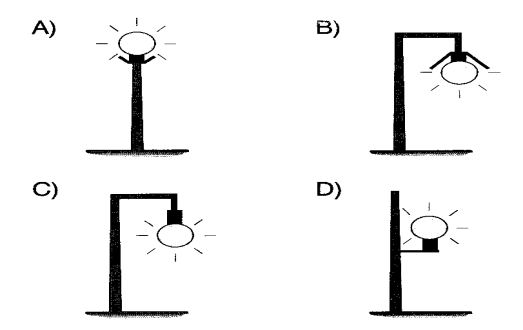 6-. Aşağıdakilerden hangisi yapay ses kaynağıdır?A. Rüzgâr sesi                    B. Radyo sesiC. Şelale sesi                      D. Köpek sesi7 . Aydınlatılmış cisim ne demektir ?A. Çevresine ışık yayan cisimlerdir.                    B. Çevresinden gelen ışığı, yansıtan cisimlerdir.C. Işığı geçirmeyen cisimlerdir .         D. Bir ışık kaynağından ışık alarak görünür duruma gelmiş cisimlerdir.8. Aşağıdakilerden hangileri doğal ses kaynağıdır?I. Ambulans sireniII. Vızıldayan arıIII. Sallanarak hışırdayan ağaç yapraklarıA. I ve II                           C. I ve IIIB. II ve III		 D. I, II ve III  9-Görme olayının gerçekleşmesi için aşağıdakilerden hangisi gereklidir ?A. Ses        B- Renk     C- Işık     D- Mikrofon10-Işık kirliliğini önlemek için aşağıdakilerden hangisi yapılmalıdır?A)Gündüz vakitlerinde lambaları açmalıyız.B)Gökyüzünü aydınlatmalıyız.C)İyi aydınlatma elde etmek için fazla ışık kaynağı kullanmalıyız.	D)Gereksiz lambaları söndürmeliyiz.11- 1.Deniz kaplumbağası yavrularına yönlerini kaybettirir.       2. Göçmen kuşları yanıltır.      3. Gök cisimlerini gözlemlemeyi engeller.Yukarıda verilenlerden hangileri, ışık kirliliğinin zararlı etkilerindendir ?A- Yalnız 1.           B-  2. ve 3.C- 1. ve 2.              D- 1. , 2. ve 3.12- Müge, evdeki ses kirliliği yüzünden ders çalışamamaktadır.Buna göre ,aile fertlerinden hangisi ses kirliliğine neden olmaktadır ?A- Abisi, televizyondaki maçı bağırarak izlemekteB- Babası gazetesini okumaktadır.C- Annesi evin tozunu almaktadır.D- Kardeşi odasında uyumaktadır .13- Kendi ışığı olmadığı halde ışık kaynağı gibi davranan cisimlere ne ad verilir ?A- Aydınlatılmış cisim.      B- Işık kaynağıC- Yapay ışık kaynağı       D- Doğal ışık kaynağı14- Ses ile ilgili verilen bilgilerden hangisi yanlıştır ?A- İnsanlar tüm sesleri duyar.B- Bir enerji türüdür.C- Her yönde yayılır.D- Titreşimler sonucu oluşur.15- Aşağıdakilerden hangisi gürültünün neden olduğu olumsuz etkilerden biri değildir ?A- Baş ağrısı           B- İşitme kaybıC- Öfkelenme         D- İletişimde kolaylık16-  Aşağıdaki seçeneklerin hangisinde verilenlerin tamamı doğal sestir?A- Kuş sesi- yağmur sesi- zil sesiB- Kedi sesi- su sesi – rüzgar sesiC- Dolu sesi- köpek sesi- davul sesiD- İnsan sesi- piyano sesi- gök gürültüsü17- Aşağıdaki ifadelerden hangisi yanlış bilgi vermektedir ?A- Ses çevreyi kirletmez.B- Megafon sesin şiddetini artırır.C- Şiddeti yüksek sesler, işitme yeteneğimizi olumsuz etkiler.D- Sesin şiddetini artırmak için hoparlör kullanılır.18-Geceleri gökyüzünün, kırsal kesimlerde şehir merkezlerine göre daha net görünmesinin nedeni ne olabilir?A.Şehir merkezindeki binaların daha yüksek olmasıB.Kırsal kesimlerde havanın daha açık olmasıC.Şehir merkezlerindeki ışık kaynağının fazla olmasıD.Kırsal kesimlerde ışık kaynağının olmaması19-Aşağıdaki ifadelerden hangisi yanlıştır?A.Işık kirliliği doğal hayata da zarar verir.B.Işığın miktarının fazlalığı ışık kirliliğine neden olur.C.Yanlış yönde kullanılan ışık kaynakları ışık kirliliğine neden olur.D.Gereksiz ışık kullanımı ülke ekonomisine zarar vermez  20-Göz sağlığımızı korumak için aşağıdakilerden hangisinin yapılması doğru değildir?A)  Aydınlatma çok parlak veya loş olmamalıdır.B)  Işık doğrudan göze gelmemelidir.C)  Yazı yazarken veya kitap okurken ışık soldan gelmelidir.D)  İyi görebilmek için ışık direkt gözümüze gelmelidir.   Not: seçenekli sorular 3’er puandır.          4. SINIF  FEN VE TEKNOLOJİ DERSİ   2. DÖNEM 1. YAZILI ORTAK SINAV SORULARI                          Mart 201…